RESOURCE C – TOOLS  IntroductionThis resource of the guidebook is intended to provide valuable tools that can be used in the implementation of an IROPS plan. These tools are meant to be used in conjunction with the information contained in Part 1 – Fundamentals of IROPS Planning, as well as with the implementation of Resource B – Model IROPS Contingency Plan. These tools range from planning tools that can be used to educate interested parties in the IROPS process to checklists that can be used by frontline staff during an IROPS event. Each tool has been developed to contain general elements that should be considered regarding the individual subject matter. Each airport that uses these tools should edit the tools as necessary to meet its specific needs. For example, larger airports many need to add more details to the various checklists, while smaller airports may find that deleting some of the elements may be appropriate. The items listed were collected to reflect best practices and are based on lessons learned from the development of the guidebook. They are not meant to be an exhaustive list of options, but rather a general guide that can be modified to fit the needs of each airport that may use the guidebook.For the purposes of this guidebook, references to the FAA include all forms of air traffic control (ATC) services.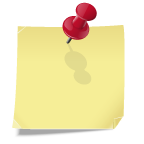 CONTENTS133	Tool 1 – IROPS Planning Process135	Tool 2 – DFW’s Sample for Partnering for Success139	Tool 3 – Responsibilities of the Airport IROPS Contingency Response Committee141	Tool 4 – Questions for Initial IROPS Committee Meeting143	Tool 5 – Implementation Checklist for Evaluating IROPS Plans145	Tool 6 – Self-Assessment Questionnaire151	Tool 7 – Example Resource Inventory Checklist153	Tool 8 – Concessions Checklist for Snow and Hurricane Events157	Tool 9 – Airport-Airline 24/7 Contact and Capability Summary159	Tool 10 – Technology Solutions167	Tool 11 – Sample Workshop Agenda169	Tool 12 – National Oceanic and Atmospheric Administration (NOAA) National Weather Service (NWS) Checklist177	Tool 13 – Sample Communication Plan179	Tool 14 – Social Media181	Tool 15 – During an Event Tools187	Tool 16 – Diversion Checklist193	Tool 17 – After an Event Debrief Tool 1 – IROPS Planning Process Purpose: This tool illustrates the process for IROPS planning, which has been outlined in greater detail in Part 1 – Fundamentals of IROPS Planning of ACRP Report 65. This tool is intended for use by the IROPS Champion and IROPS Contingency Response Committee to demonstrate the sequence of steps necessary to carry out successful IROPS planning to all affected entities.  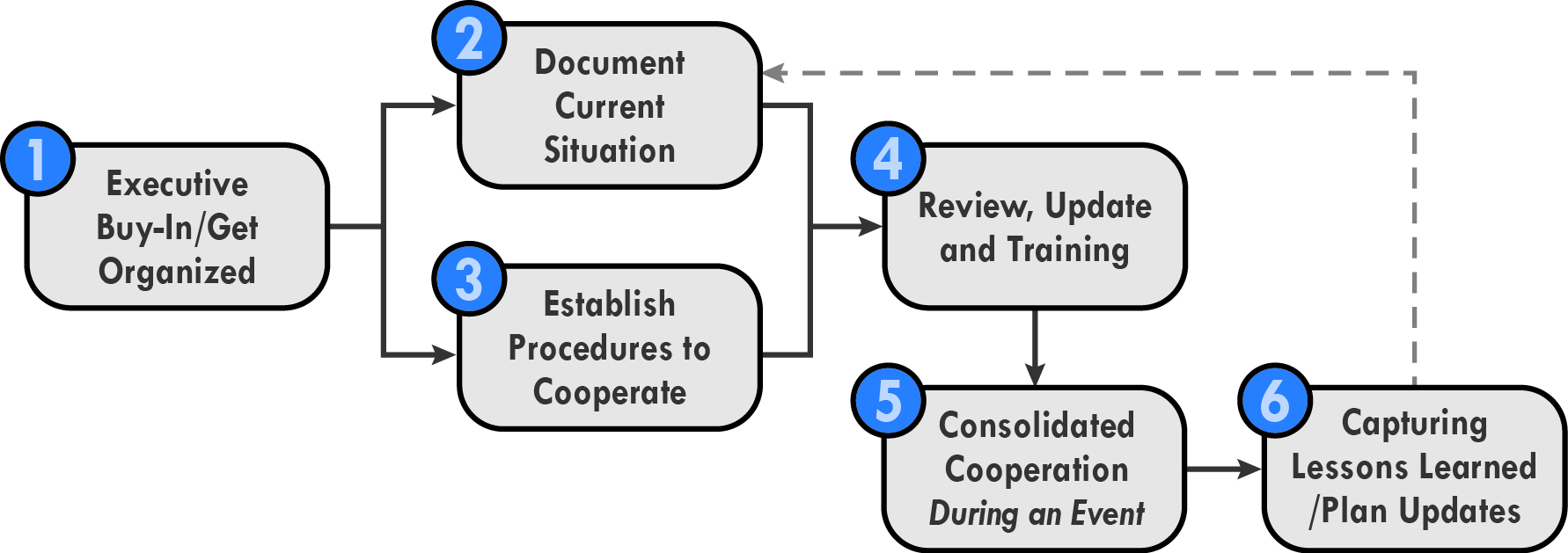 Figure 1. IROPS Response Management Process.Executive buy-in/get organized: The first step is to establish executive buy-in from your airport and each of your local aviation service provider organizations. These should include airport operations, airlines, concessions, ground transportation, local accommodations, government agencies (Transportation SecurityAgency–TSA, Federal Aviation Administration–FAA, Customs and Border Protection–CBP), Fixed-Base Operators (FBOs), refuelers, military (if a joint-use facility), executive management liaison, and emergency response. Next, your airport should create an IROPS Contingency Response Committee that includes representatives from your local providers. The committee should be led by an IROPS chairperson, who typically is a representative of your airport. The goal of your airport’s committee will be to establish and enhance contingency plans for local service providers through their collective, cooperative, and collaborative decision making.Document current situation: Your airport’s IROPS committee should identify and gather important response plan information from service providers to ensure collaboration and cooperation. These response plans from individual organizations should be evaluated for adequacy during four categories of IROPS impact situations, which are surge, capacity, off-hours, and extended stay. Each of these unplanned situations should be considered for impacts involving aircraft and passengers. For example, planning for an off-hours situation involving both aircraft and passengers should take into consideration unplanned aircraft arrivals, the ability to meet passenger needs such as concessions, staff access to secure side, and the availability of CBP and TSA staffing. The collective comparison of current IROPS plans between service providers should include a review of local IROPS event history, identification of customer needs, evaluation of how to track delayed aircraft, the tracking of equipment inventory, and the determination of skills availability. Key airport implementation should include maintaining and sharing local contact and email distribution lists.  Establishing Procedures to Cooperate: Your airport will need to determine how to establish cooperation with local service providers in order to meet passenger needs. These include concessions, ground transportation, and government agencies (FAA, TSA, and CBP) as related to their staffing and resource capabilities. Cooperation is needed for responding to after-hours operation; surge in the number of passengers in the terminal and/or needing transportation to local accommodations; and consideration for diverted flights, including international flights in to airports without a CBP presence. Every airport should establish a local process to monitor and maintain its overall airport capacity status during an evolving IROPS event.Review, Update, and Training for Plan Implementation: After determining what improved procedures are necessary and beneficial to IROPS planning, your airport should conduct coordinated training exercises to ensure these plans are understood by all involved service providers. Tabletop exercises are recommended to utilize considerations of both local IROPS events and events involving other regional airports. A key element of these exercises should be testing for impacts from each of the four IROPS situation types.Summary of Consolidated Cooperation Actions to be Taken During IROPS Events: When your airport is experiencing an IROPS event, three actions are critical: communication, coordination, and collaboration. This requires your local service providers to work together to communicate aircraft status in the air and on the ground, as well as execute IROPS procedures. Your airport IROPS Committee needs to ensure the capability for coordinating shared information for both aircraft status and airport capacity.Capturing Lessons Learned and Plan Updates as Required: Your airport should host an after-action meeting to review performance effectiveness as soon as is practical following return of operations to a normal state following an IROPS event. Part of the recommended debriefing procedures should be the identification of lessons learned. The airport IROPS response planning documentation should be reviewed by the IROPS Contingency Response Committee and updated as appropriate. Tool 2 – DFW’s Sample for Partnering for Success Purpose: In order to successfully apply this guidebook, it is essential that all aviation service provider organizations in a region work together so they can explore ways to mutually support one another to address current and evolving aviation challenges that disrupt the normal flow of passengers through the air transportation system. This tool, courtesy of Dallas/Fort Worth International Airport (DFW), describes the role their IROPS Contingency Response Committee has in bringing all of their service providers together to communicate, cooperate, and coordinate so their plans are aligned. This involves changing the mindset for these organizations from feeling they need to go it alone with individual plans to reaching an environment of partnering for success to develop a coordinated regional contingency plan to mitigate lengthy tarmac delays at DFW.  This tool can be used by an airport’s IROPS Contingency Response Committee to help create a partnering environment for all service providers to bridge the gap at their airport, no matter what size it may be (small hub, medium hub, or large hub).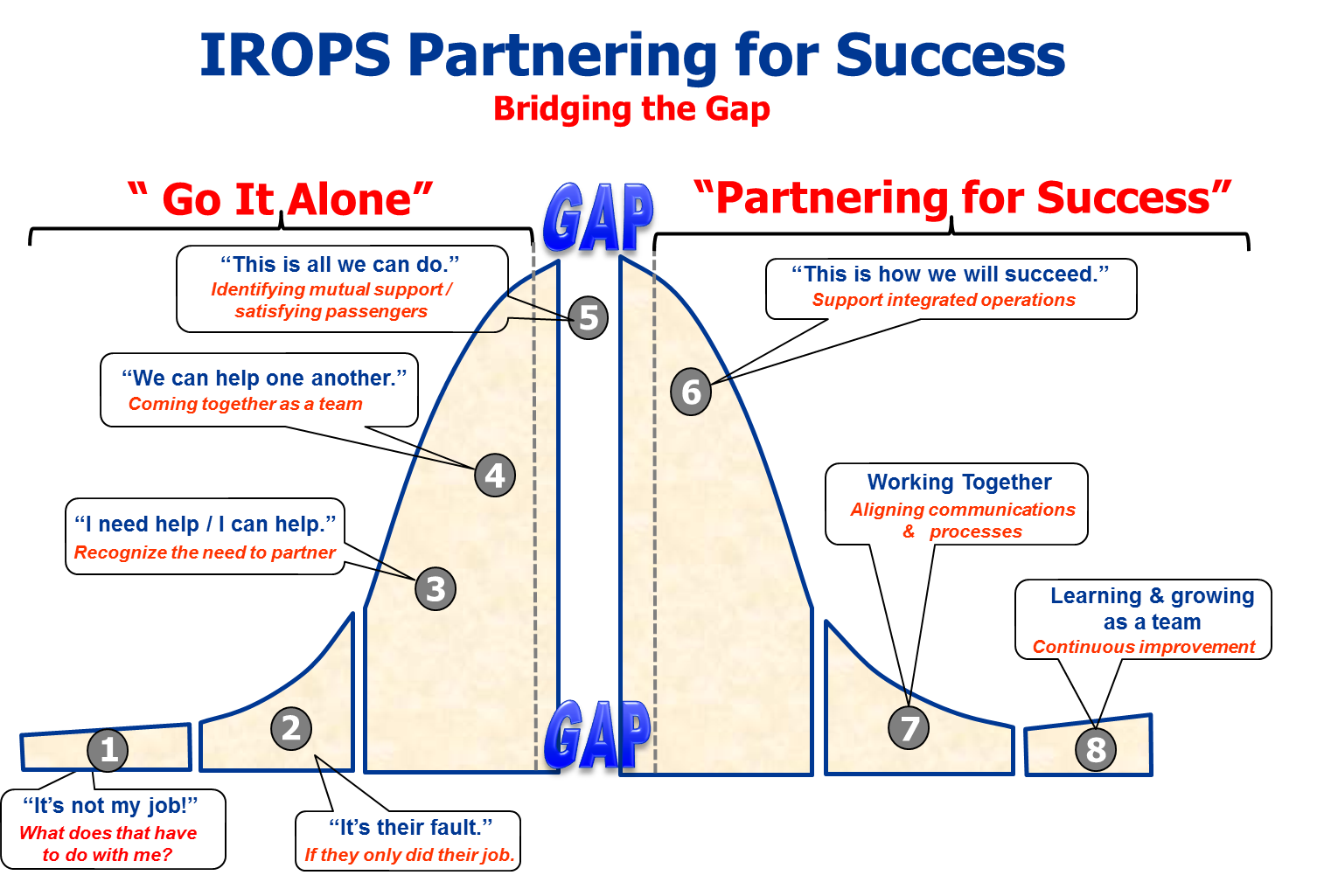 Figure 2. Partnering for Success: Eight Steps for Mitigating Effects of IROPS Events on Passenger Service.“Airline Industry Delivers Record On-time Performance Despite Season of Bad Weather.”  That is a headline any airport operations director or airline president would love to read. However, the reality remains that passengers continue to wait for hours on tarmacs during extreme weather or other irregular operations events. This happens primarily because there is limited communication, collaboration, and coordination across service providers in the aviation industry.To remedy this situation, DFW established an IROPS Contingency Plan based on guidelines developed last year by the 2008 U.S. DOT Tarmac Delay Task Force. A major component of the DOT plan is that it calls for partnering between the airlines and airports for the ground handling and deplaning of passengers to avoid the types of unacceptable situations that have been experienced by passengers stranded on aircraft. DFW discovered that its own individual contingency plan would only work if it partnered with key organizations and agencies that the airport depends on during IROPS events. They found that in addition to each of the airlines serving DFW, they needed cooperation from groups like diversion airports, the TSA, FAA, and CBP in order to compare and align plans to meet all passenger needs during atypical situations and to ensure there were no gaps or overlap in service.In creating a partnering environment, DFW found it helpful to take a regional approach and bring together a diverse group of people from its own airport staff, diversion airports, and government agencies. However, it became immediately apparent that not everyone in DFW’s region felt that formal plan alignment was necessary. Therefore, the airport took some time to examine how to get the entire group on board. They found that an eight-step process helped describe the gap between providers feeling they should go it alone with their own individual plans to partnering for success where providers all share in the overall planning and response to IROPS situations to mitigate passenger inconvenience.First, providers have to get past the mindset of “it’s not my job” or “what does that have to do with me?”  This initial step is critical in setting the stage for developing a regional approach to meet IROPS challenges. It can be achieved by bringing groups together in a nonthreatening format, like a workshop, to begin a dialogue. In this setting, the group discusses how each organization plays an integral role in meeting passengers’ needs during these times. This dialogue exposes where efforts are duplicated by organizations or where organizations are missing critical actions for addressing passenger service. In DFW’s case, it created a group consisting of all of its diversion airports, major airlines, and key TSA, FAA, and CPB personnel. The airport brought individuals from its region together in a workshop format to begin reviewing past handling of IROPS situations and discuss suggestions for future improvement. During early meetings, it is important that a regional group confront the attitude of “it’s their fault” or “if they only did their job.”  By introducing a region of aviation service providers to one another, this puts a face with a job and makes it harder for people to shift blame to them. DFW found that when individuals in its region were held accountable to one another, they were less likely to point fingers.Once providers have met with and become comfortable with one another, they begin seeing the value in being a part of a bigger group where shared ideas and resources can be beneficial to the region as a whole. They are then ready for the next step, which is discovering they actually have a need to forge formal partnerships with others in their region to achieve success during irregular operations events. During this step, they also start feeling invested in the group and want to do their part to make their entire region excel at meeting passenger needs during these challenging operational times. They then begin recognizing areas where they can use help from others, as well as where they can provide assistance.Next, providers can begin more serious dialogue with one another and start sharing resources and identifying mutual support areas where they can fill gaps and prevent overlaps in customer care. Individuals find they possess ideas, processes, or even equipment that can be shared to help one another during these delay events. However, organizations reach a point where they discover this is all we can do without requiring formal written agreements or management authorization. This is the precipice where many actions seem to fall into the abyss of red tape. It is the point where groups fail unless the organizations pull together to mutually support one another. Jumping over the gap requires each provider to eliminate individual silos by reaching out to gain management support from their respective organizations in order to share and integrate business practices between providers in a region. Getting management agreement to implement mutually beneficial business practices is a critical step in moving toward full communication, collaboration, and coordination between providers. Some integrated business practices include not only developing a system for all providers to share data with one another to ensure situational awareness during delay events, but also a means for identifying and leveraging joint resources with other providers to ensure gaps in customer service are filled. In practice, this can be accomplished by formulating procedures between airlines and airports to share ground equipment in times of bad weather or formalizing written agreements to staff beyond normal working hours to make sure passengers receive the food or hygiene products they need to get them through an unexpected event.Once procedures are in place, organizations in a region need to practice working together. This requires taking the next step of aligning communications, processes, and training so individuals understand how to effectively and efficiently share information in order to deliver passenger needs during delay events. It means early notification, testing how effective these methods are at communicating and meeting passenger needs during events, and analyzing the results.Beyond this, the final step requires the region to learn and grow as a team through continuous improvement. This can be done through follow-up meetings, quarterly teleconferences, or annual workshops. No matter what the format, the important thing for a region to remember is to remain dedicated to communication, collaboration, and coordination. This focus will keep the dialog open within a region to continually find ways to improve performance during IROPS events and keep passengers satisfied during these challenging periods. Tool 3 – Responsibilities of the Airport IROPS Contingency     Response CommitteePurpose: This tool is intended for use by the IROPS Champion and the IROPS Response Committee to identify the responsibilities of the committee for IROPS planning. The committee has four main responsibilities: know, act, confirm, and improve their airport’s IROPS plan. The following list and graphic provide additional detail on these four responsibilities:KNOW: What do we need to accomplish? This phase is demonstrated in Chapters 1 and 2 of the IROPS planning process (described in Part 1 – Fundamentals of IROPS Planning). It includes determining processes for improved shared situational awareness for all aviation service providers. This also includes processes for the rapid flow of information between airfield status, airline flight schedules, and airport information systems. ACT: How do we partner for success?This phase is demonstrated in Chapters 3 and 4 of the IROPS planning process. It involves communicating and leveraging resources, combining capabilities to meet passenger needs, and becoming a team. It means considering that an airport has a joint reputation with all aviation service providers in a region.CONFIRM: Did we do what we said? This phase is demonstrated in Chapter 5 of the IROPS planning process. It involves confirming everyone’s response and recovery to the event, and holding debriefing sessions to review performance.IMPROVE: Are we communicating our lessons learned to continually advance our response to IROPS events? This phase is demonstrated in Chapter 6 of the IROPS planning process. It involves sharing best practices with peers in the industry so mistakes are not repeated and best practices are implemented.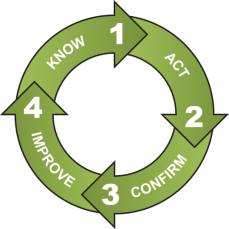  Tool 4 – Questions for Initial IROPS Committee Meeting(Edit as necessary to meet your airport’s needs)Purpose: This tool is intended to facilitate initial discussions at the first meeting of the IROPS Response Committee. This tool provides some kick-off questions to begin the meeting and then strategic questions that can be asked of each service provider regarding performance and quality of customer service provided.Kick-Off QuestionsWhat causes an IROPS event (e.g., thunderstorm, fog, snow, blizzard, power outage), or parts of it, to become challenging, inconvenient or frustrating?What infrastructure innovations/social media tools have you leveraged during an event? What causes an IROPS event to go off track?What causes the IROPS event to waste resources (e.g., time, resources, equipment)?Performance and Quality of Customer ServiceAvailability of service provided by various service operators.  The passenger experience is significantly influenced by the interface between service providers all with their own business drivers, business models, customer approaches, incentives and operational constraints.  Strategic questions:  What are your goals for the quality of service you provide passengers?What are the procedures you have in place to achieve these goals?  How do you coordinate your service-related activities with other service providers?Coordination between various service providers.The quality of passenger experience can suffer where there is a lack of understanding between the service providers. Often, airport and airline service providers can more successfully meet their quality goals when they coordinate their response plans and procedures.Strategic questions:What challenges exist where the response requires the involvement of two or more different service providers?Are there different types of challenges depending on whether the passenger is on the outbound or the returning leg of a flight?Are there different types of challenges depending on whether the passenger is domestic or international?What are examples of ways these challenges could be addressed to improve overall service quality? Sharing of information on real-time situational awareness/performanceA key element of success during an IROPS event, whether due to a ground delay, diverted flight, or special mobility event, is maintaining real-time shared situational awareness among all service providers. This shared awareness is best achieved through continuous communication and coordination of response efforts. In addition to supporting timely response to events, this sharing of situational information can help detect service quality areas needing additional attention.Strategic questions:What type of information is shared at your airport between service providers?What is the forum and format of the shared information?How is the shared information used by each of the receiving organizations?What additional shared information would be useful?What coordination procedures exist for organizations to back up each other during an extended delay, diversion, or special mobility event?Planning for when difficulties occur to the passenger experienceExtended ground delays are a general theme throughout the aviation passenger industry. The challenge is identifying methods and procedures that can improve the passenger experience.  Strategic questions:How do early warning signals work between the different service providers at the airport on the potential difficulties to the passenger experience?What planning currently occurs at the airport for key scenarios when major delays or critical system failures occur?How do different organizations plan for unexpected increases in passenger capacity levels?How do aviation service providers inform each other when difficulties occur that affect passenger service?How is notification made when aircraft flights are delayed or diverted?How do individual service provider organizations respond when concerns are identified relating to their service?What additional actions are taken by individual service provider organizations to mitigate the impact of irregular operations on passengers?What are the special needs concerns for passengers (availability of wheelchairs, oxygen, etc.)? Tool 5 – Implementation Checklist for Evaluating IROPS Plans(Edit as necessary to meet your airport’s needs)Purpose: This checklist should be used by the IROPS Response Committee to identify and gather important response plan information from service providers to ensure collaboration and cooperation. These response plans from individual organizations should be evaluated for adequacy during the four categories of IROPS impact situations, which are surge, capacity, off-hours, and extended stay. Each of these unplanned situations should be considered for impacts involving aircraft and passengers. For example, planning for an off-hours situation involving both aircraft and passengers should take into consideration unplanned aircraft arrivals, the ability to meet passenger needs such as concessions, staff access to secure side, and the availability of CBP and TSA staffing. It is recommended that a key element of your airport’s training exercises should be testing for impacts from each of the four IROPS situation types.Surge: Potential impact caused by the rate of arrival of aircraft, timing of deplaning passengers, and subsequent movement of passengers through airportAircraft Frequency of unplanned flightsGate availabilityLocal airline station management availabilityPassengers (including animals)Rate at which movement can be made through terminalRate of handling re-entry for screening accessAccommodations for special-needs passengersLocal airline station management availabilityCapacity: Potential impact caused by the total number of aircraft that have arrived at the airport and of the number of passengers located in any particular areas of the airportAircraftGate availabilityRefueling availabilityDeicing availabilityOff-gate parking availabilityLocal airline station management availabilityPassengers (including animals)Number of passengers that can be accommodated at gate areaNumber of passengers that can be accommodated in terminal areaCapacity of concessionsAccommodations for special-needs passengersLocal airline station management availabilityOff-Hours: Potential impact caused by the time of day at which aircraft arrive at airport and the subsequent need to process passengersAircraftGround crew availabilityAircraft servicing availabilityLocal airline station management availabilityPassengers (including animals)Availability of concessionsAccommodations for special-needs passengersLocal airline station management availabilityExtended Stay: Potential impact caused by duration of stay (often measured in days) that aircraft remain at airport and passengers are delayed before resuming their travelAircraftExtended parking availabilityGround crew availabilityAircraft servicing availabilityLocal airline station management availabilityPassengers (including animals)Availability of concessionsAvailability of overnight accommodations at airportAvailability of off-airport accommodationsAvailability of local transportationAccommodations for special-needs passengersLocal airline station management availability Tool 6 – Self-Assessment Questionnaire(Edit as necessary to meet your airport’s needs)Purpose: This tool is intended for use by the IROPS Champion and IROPS Response Committee, and includes a series of questions related to each of the six steps of IROPS planning. These questions serve as a self-assessment to identify where the airport and its service providers are in the IROPS planning process and to align any existing processes and/or procedures. Executive Buy-in/Get OrganizedFirst, your airport should establish executive buy-in from your airport and each of your local aviation service provider organizations. These should include airport operations, airlines, concessions, ground transportation, local accommodations, government agencies (TSA, FAA, and CBP), fixed-base operators (FBO), refuelers, military (if a joint-use facility), executive management liaison, and emergency response. Next, your airport should create an IROPS Contingency Response Committee that includes representatives from your local providers. The committee should be led by an IROPS Chairperson, who typically is a representative of your airport. The goal of your airport’s Committee will be to establish and enhance contingency plans for local service providers through their collective, cooperative, and collaborative decision making. Some questions to ask include:Have you hosted and/or participated in regional IROPS response workshops?Have you established a local IROPS response coordination planning committee that meets periodically and includes representatives from all key aviation service providers in your region?Have they coordinated/aligned the IROPS plans of all local aviation service providers?Document Current SituationYour airport’s IROPS Committee should identify and gather important IROPS response plan information from service providers to ensure collaboration and cooperation. These IROPS response plans from individual organizations should be evaluated for adequacy in the four categories of IROPS impact situations: surge, capacity, off-hours, and extended stay. Each of these situations should be considered for impacts involving unplanned aircraft and unplanned passengers. For example, planning for an off-hours situation involving both aircraft and passengers should take into consideration unplanned aircraft arrivals, the ability to meet passenger needs such as concessions, staff access to secure side, and the availability of CBP and TSA staffing. The collective comparison of current IROPS plans between service providers should include reviewing local IROPS event history, identifying customer needs, evaluating how to track delayed aircraft, tracking equipment inventory, and determining skills availability. Key airport implementation should include maintaining and sharing local contact and email distribution lists. Some questions to ask include:Reviewing past historyDo you have a record of past IROPS events and a description of responses provided?  What have been your top five IROPS events over the last 2 - 3 years?Do you have a documented IROPS response procedure?  An SOP?  A memorandum of understanding?Do your plans include FBOs?Do you have a deicing plan and does each airline know what it is?Have you conducted risk assessments to identify the nature, scope, and scale of airport response efforts in support of IROPS events?Do you know your overall capacity constraints (which aircraft types, what limiting factors, which extenuating circumstances)? Identifying customer needsDo you have procedures to provide customer service needs (food, medical, supplies) beyond normal service hours when needed?Have you developed a process for allowing passengers who deplane and remain in a secure area to reboard aircraft without additional TSA screening?Do you have provisions in your plan for the care and feeding of service animals and animals in transit?Do you have a process to relate current resources to passenger needs and to identify additional resources as needed?Do you coordinate with airlines to support passengers being deplaned during IROPS events?Do you have a plan or procedure for providing special-needs passengers support as required by 14 CFR Part 382?Do you have procedures for responding to passenger medical needs?Do you have a communications plan to keep passengers informed during IROPS events and to help them communicate their status with others outside the terminal?Do you have procedures in place to allow both passengers and those meeting them access to food, hydration, and lavatory facilities during an IROPS event?Do you have procedures to provide information on lodging and rest accommodations in the airport during an IROPS event?Do you have a coordination plan with local ground transportation for continued availability during extended IROPS events?Have you identified methods to address IROPS events and large numbers of passengers and personnel in terminals?Do you offer accommodations (discounted hotels)?What IROPS plans do you have with local medical support? Do you have a plan for making announcements to customers detailing which concessions will be open?Evaluating how to track delayed aircraft Have you coordinated procedures for addressing the needs of diverted aircraft with various diversion airports?Do you have a process to provide for unscheduled and diverted arrivals of international flights into airports not normally staffed by CBP?Have you coordinated with CBP to develop security plans for diversions at your airport?Have you explored, with the FAA, procedures enabling aircraft in departure queue to return to a gate without losing their position in the queue?Do you have a process for coordinated capability planning for gates and equipment during an IROPS event?Do you have a tool to allow ATC services to know who is occupying gates?Have you explored processes for providing accurate, complete, and timely information in regard to expected flight delays and developing local situations between the FAA and airport?Have you worked with the airport, airlines, and FAA to develop a process for tracking delayed aircraft both in the air and on the ground?Tracking equipment inventoryHave you identified resource requirements to meet needs of all entities dependent on airport services (passengers, personnel meeting delayed passengers, airlines, CBP, FAA, TSA, airport operator employees, contractors, and tenants)?Do you take inventory and resupply resources on a regular basis?What aircraft ground support equipment do you have available for the types of aircraft that can land at your airport (e.g., tow bars, tugs, pushback units, baggage carts, ground power units)?  What capability do you have to service aircraft beyond those that can be accommodated at a gate?  Air stairs?What is your aircraft parking capability? What is your gate availability?Determining skills inventoryWhat airport staff is available to handle extra flights (e.g., duty manager, supervisor, service specialists, and crew members for above and below the wing)?Establishing Procedures to CooperateYour airport will need to determine how to establish cooperation with local service providers in order to meet passenger needs. These include concessions, ground transportation, and government agencies (FAA, TSA, and CBP) as they relate to their staffing and resource capabilities. Cooperation is needed for responding to after-hours operation, surge in the number of passengers in the terminal and/or needing transportation to local accommodations, and consideration for diverted flights, including international flights into airports without a CBP presence. Every airport should establish a local process to monitor and maintain their overall airport capacity status during an evolving IROPS event.Some questions to ask include:Do you have documented support procedures (e.g., gate sharing)?Do you have resource and equipment procedures?Do you have documented response plans with the TSA, CBP, and FAA?What IROPS coordination plans do you have with local government organizations?  Do you provide outreach to government organizations (FAA, TSA, and CBP) and regional diversion airports?Have you identified collaboration procedures to determine and document the scope and scale of aviation service providers’ roles and responsibilities for specific IROPS situations?What IROPS plans do you have with the airlines serving your airport? What IROPS plans do you have with nongovernmental support agencies such as the Red Cross and social services?Do you have a plan for your airport to send community events calendars (e.g., conventions) to all stakeholders?Have you coordinated procedures that provide continuous and consistent relevant communications among all aviation stakeholders, including diversion airports?Review, Update, and Training for Plan ImplementationAfter determining what improved procedures are necessary and beneficial to IROPS planning, your airport should conduct coordinated training exercises to ensure these plans are understood by all involved service providers. Table-top exercises are recommended to utilize considerations of both local IROPS events and events involving other regional airports. A key element of these exercises should be testing for impacts from each of the four IROPS situation types: surge, capacity, off-hours, and extended stay. Some questions to ask include:Do you have a process for airport-wide coordinated IROPS response contingency training?Do you have a mechanism for individual service providers to identify key areas requiring coordination training with other service provider organizations?Do you have a process to update and provide revised training?Summary of Consolidated Cooperation Actions to be Taken during IROPS EventsWhen your airport is experiencing an IROPS event, three actions are critical: communication, coordination and collaboration. This requires that your local service providers work together to communicate aircraft status in the air and on the ground, as well as execute IROPS procedures. Your airport IROPS committee needs to ensure the capability for coordinating shared information for both aircraft status and airport capacity. Some questions to ask include:ContactsDo you have a plan for each organization to provide a point of contact (POC) for keeping its organization’s information up to date?Have you established a notification/decision tree (helps airlines know who to call for a gate, how to get an available hardstand, etc.)?Notification proceduresHow are you notified of a pending IROPS event? Do you have a plan for the airport to provide a daily briefing (similar to a broadcast announcement) or at least make information available on your website (feature all events such as which gates are inoperative, parking full, as well as combine all vendors’/partners’ operating conditions)?What process is used to plan, notify, and use local government organizations?Do you have a coordinated communications procedure for providing information to both aviation service organizations and passengers?Do you have procedures for working with local media?ProcessesDo you have a process to identify and define a communications office to receive and distribute all relevant information to keep all aviation service providers and customers informed of the IROPS event as it unfolds?Do you have procedures to share empty gates as needed during IROPS events (considering needs of other airline operations, customer service needs, technical requirements, lease terms, and hardstand positions for remote aircraft parking)?Do you have a process for airport (with airline management and operation control, FBOs, FAA, and flight crews) to provide access to remotely parked aircraft for servicing, emergency medical support, and supply?Do you have procedures to provide support as needed for aircraft delayed on the ground with passengers on board?Do you have procedures to provide support as needed for deplaning of passengers from remote locations and/or during extended hours of operation? Do you have procedures in place for service providers to share status for coordinating mutual support? Do you have trigger criteria and process aligned between airlines and appropriate airport, TSA, and CBP personnel? Have you established and clearly communicated trigger criteria to all aviation service providers and developed a communication plan to inform customers about what to expect during extended delays, cancellations, and/or diversions?Do you have coordination procedures in place between the airport and airlines for sharing aircraft status information during IROPS events?Do you have a process for a deplaning trigger event (i.e., action alert for coordination with airport operations and others as needed)?Do you have a procedure in place for airlines to provide early notification of pending IROPS events?Have you developed a process for the airport or airline to establish a secure area using procedures in its Airport Security Program or Aircraft Operator Security Program without TSA presence?When extra staff is required, what process is used to plan, notify, and utilize the affected staff? Capturing Lessons Learned and Plan Updates as RequiredYour airport should host an after action meeting to review performance effectiveness as soon as practical following return of operations to a normal state after an IROPS event. Part of the recommended debriefing procedures should be the identification of lessons learned. The airport IROPS response planning documentation should be reviewed by the IROPS Contingency Response Committee and updated as appropriate. Some questions to ask include:Do you have a coordination procedure (debriefing process) for your committee to review response effectiveness following an IROPS event?Do you have a procedure for incorporating lessons learned into the airport’s IROPS Contingency Plan?Do you have a process for each aviation service provider to identify necessary improvements to individual IROPS plans?Do you have a process to update and provide revised training?Do you have a process to identify maintenance actions or resupply efforts necessary to be prepared for the next IROPS event?Do you have a process for coordinating information and recommended actions among the aviation service providers before being coordinated with the airport-wide community? Tool 7 – Example Resource Inventory Checklist(Edit as necessary to meet your airport’s needs)Purpose: This example inventory checklist is intended to provide a comprehensive list of the resources that are available at an airport between all service providers, as well as the skills of staff available to use these resources. (Having the equipment available for use is important, but having someone to operate the equipment is also necessary.)  Once completed, this list should be distributed to service providers so that they can consult the list during IROPS events if they need certain equipment or resources they might not have.  Often the status of certain resources at an airport can influence diversion decisions. A checklist outlining some of these factors is provided below.  Tool 8 – Concessions Checklist for Snow and Hurricane Events (Edit as necessary to meet your airport’s needs)Purpose: This checklist is intended for use between airport staff and concessions staff to handle IROPS events resulting from snow and hurricane weather.  A separate checklist is provided for use during each event.  Each checklist provides a set of actions to be taken before, during, and after the event.  Snow EventsPre-PlanningEstablish manager’s responsibilities during snow events.Establish “Snow Team” associates who will “ride out the storm” at the airportEstablish lodging for associates Establish transportation for associatesEstablish which key units to keep open to meet the needs of the public and airport personnelEstablish catering needs for the airport ops centerEstablish levels for products and merchandise to meet the needs of stranded passengersGo over and above normal day-to-day business practicesDuring the Snow EventAttend all snow event meetings to stay up to date on the progress of the stormBe aware of the approximate time the storm will hitBe aware of inclement weather in other cities (It will affect your airport/inventory as well.)Place additional orders for food and merchandiseReserve rooms at local hotels for staff if neededPrepare the schedule for the snow eventCall management and Snow Team associates into the airport before the inclement weather strikesSet up catering in “Snow Event” Emergency RoomBegin stocking the unitsBe prepared to help passengers with special needs (e.g., warming up baby formula, having diapers on hand, toiletries, personal care needs)Stock personal care needs available in every storeKeep the units well-stockedKeep units well-staffedKeep in touch with airport authority and airlinesKeep airport and airlines informed if anything changes with which locations you have openKeep the airport and airlines informed as to which locations will be open for the duration of the stormKeep the airport and airlines informed as to what you can do to help their stranded passengersKeep passengers’ and associates’ spirits up during the difficult travel timeDebrief after the StormAttend the airport meetingsDetermine if all needs were met or if there are other needs that could be met moving forwardHold management meeting with Snow TeamGet feedback from staff to see if the needs of the traveling public as well as the airport personnel were metGet feedback on what ran smoothly and what areas have room for improvementGet feedback on food and merchandise needsHurricane EventsPre-Planning – Hurricane WatchUpdate employee phone list: current for all employees, including managers’ cell phonesUpdate vendor phone list: current and correctEnsure equipment is in good working orderPurchase enough battery-operated radios and batteries Purchase enough working two-way radios, batteries, and chargers Create manager rotation list Assign area where associates can relax to keep them occupied and break up monotonyHave HR associate update weather hotline extension Attend airport authority meetings and determine expectationsDetermine what stores will be openDetermine how many managers and associates will be neededBook hotel rooms if neededDetermine vendors’ ordering and delivery schedule, as well as trash pickupDetermine/order food and beverage, including bottled water, ice, etc.Order refrigerated trucks, if necessaryFill CO2Order extra coin and currency for cash roomUpdate weather bulletin boardPre-Planning Hurricane WarningContinued daily meetings by GM with direct reportsHave HR associate update weather hotline extensionHave HR check bus scheduleAttend airport authority meetings and respond to needsCheck flight schedules, airport closing times, etc.Determine managers’ and associates’ schedulesHave managers make up shift set-up sheetsDetermine when airsides will be closedEvacuate associatesTurn off breakers, gas, equipmentCover microwaves in plasticRemove banksEmpty coolers and bring perishable food to landsideBring in blankets, pillows, mattresses, battery-operated radios, DVDs, etc.Monitor TV weather broadcastsDuring the Hurricane EventContinued daily meetings by GM with direct reportsKeep communication lines open with airport authorityMonitor store openings, managers’/associates’ schedulesTake picturesEncourage associatesCheck in hotel roomsMonitor TV/radio broadcastsMonitor opening/closing timesHave HR associate update weather hotline extensionDebrief after the HurricaneMeet with airport authority and airlinesAssess damagesCome up with re-opening game plan Meet the needs of airport personnel, returning traveling publicCommunicate opening schedule Communicate any variations in servicesDebrief with airport/airlines on best practices moving forwardPlan staffing and opening hours Have HR associate update weather hotline extensionGet airsides ready before associates arrive Tool 9 – Airport-Airline 24/7 Contact and Capability Summary(Edit as necessary to meet your airport’s needs)Sample Equipment Checklist(Edit as necessary to meet your airport’s needs) Tool 10 – Technology SolutionsPurpose: Various technology solutions exist to enable more effective planning and management of the IROPS contingency response activities. While most of these solutions deal with communication and information sharing, some are specific solutions that address unique processes. This overview section provides information in two separate formats. The first is a breakdown of key functional requirements and the type of technology solution that is available at varying cost levels. The second is a breakdown of the various solution types with summary level information on the function, phase of use, operational implementation location, and key operational stakeholders.  Technology Support for Functional RequirementsThe following table identifies a set of generalized functional requirements of the IROPS contingency planning and management process. For each requirement noted, technology solutions at a progressive level of magnitude in both cost and complexity are identified. The intent of this table is to provide guidance as to the various options available to meet the functional needs. While it can be seen that standard computer and communication devices can provide the required functionality, specialized solutions can greatly improve the monitoring, communication, and response capabilities. It should be noted that a single solution may be configured to meet multiple functional requirements.Solution SummariesSpecific technology solutions have been defined in the following table in general terms. Many products exist that provide the capabilities listed. These solutions have been grouped into categories of common solution types and identified by the phases of IROPS response being before, during, and after the IROPS event, the operational implementation being airside or landside, and the key operational stakeholders. The technology solutions identified are Integration/Strategy Services, IT Support, Data Management, Shared Aircraft Status, Communication of Status, Resource Management, Passenger Handling, Baggage Management, Passenger Processing, and Weather Detection. The intent of this table is to provide an overview of the specialized solutions available to meet specific functional requirements and define when, where, and by whom they are used. Many of these solutions serve a single purpose during a single phase, while others can support a broad range of tasks that span the entire IROPS spectrum. Tool 11 – Sample Workshop Agenda(Edit as necessary to meet your airport’s needs)Purpose: Workshops are an effective way to bring together service provider organizations to compare plans, review past performance, and get organizations thinking about the benefits of a consolidated IROPS plan. This tool provides a sample workshop agenda so that an airport can see what topics should be discussed in initial workshops in order to facilitate communication, cooperation, and coordination between all service providers.Sample Workshop AgendaWorkshop Goals and ObjectivesIdentify hot button issues and insights from previous IROPS eventsReview status and examples of airline and airport response to the United States DOT’s rules on enhancing airline passenger protections (14 CFR Part 259 Enhanced Protections for Airline Passengers) Discuss operational challenges associated with IROPS/extended delays:Communication and early notificationShared situational awarenessTracking diverted aircraft (flow of information)Update airline station managers on the airport’s IROPS plansShare relevant regional experiences and IROPS planning activities Review IROPS best practices Strategize for mutual assistance and coordination during the forthcoming fall/winter and/or spring/summer seasonPart OneUpdate airport staff on local and national IROPS response informationReview recent IROPS events at the airport, including lengthy tarmac delays. This information will summarize the current state of readiness to successfully minimize the effects of lengthy tarmac delays within a more global summary of related passenger service activities based on experiences in the United States. Current pending passengers’ rights legislation and DOT requirements pertaining to IROPS events, including extended tarmac delays, should also be reviewed. This review serves to provide a better understanding of the purpose of the airport’s overall IROPS planning process and related activities to date.  Describe approach during an IROPS event/lengthy tarmac delayReview key steps necessary for dealing with an irregular operations event, as well as best practice joint actions that have been developed by airports in the United States that have been successfully implemented to mitigate the effects of IROPS events/lengthy tarmac delays on passengers. Part Two Identify hot buttons and insights from a recent IROPS event/lengthy tarmac delayIn breakout sessions, first focus the group on recent local IROPS events/lengthy delays where individuals will have the opportunity to describe what happened from their own perspectives and begin to identify “where your IROPS plan affects my plan.”  The discussion opens the dialogue for improved coordination, collaboration, and communication between all aviation service organizations. Part ThreeStrategize mutual assistance and coordination during the forthcoming seasonIn a group discussion, request that all aviation service organizations discuss/vocalize what mutual assistance looks like from their perspective. The group should be challenged to use tools from ACRP Report 65 to describe how to improve local response to IROPS events.Discuss specific operational challenges associated with customer service during IROPS events, including extended delays:Communication and mutual assistanceGround handling equipment Gate and hard stand availability Tracking diversion aircraft (flow of information)Unforeseen operational activities – system implicationsTechnology enablers Describe how recommendations from the workshop will be incorporated into the IROPS plan. Tool 12 – National Oceanic and Atmospheric Administration (NOAA)  National Weather Service (NWS) ChecklistPurpose: The NWS provides climate, water, and weather forecasts and warnings to protect life and property and enhance the economy. Support to aviation is a part of this mission. The NWS supports aviation through all phases of flight, from the local weather conditions and forecasts at the airport to forecasts for en-route and international weather. This support is provided by professional meteorologists at 122 Weather Forecast Offices (WFOs), 9 National Centers, and 21 Center Weather Services Units. This tool includes a sample weather checklist for use before, during, and after an event, as well as contact information for NWS offices across the United States.Aviation support is through all phases of flight. International flight forecasts and advisories are provided by three Meteorological Watch Offices: the Aviation Weather Center (World Area Forecast Center) in Kansas City, the Alaska Aviation Weather Unit in Anchorage, and the WFO in Honolulu. En-route forecasts and advisories for the National Air Space are provided by 21 Center Weather Services Units (CWSUs) and Meteorological Watch Offices, and take-off and landing forecasts are provided by WFOs for over 620 U.S. airports.The NWS vision is for a weather-ready nation, which is a society prepared for and responding to weather-dependent events. With improved collaboration with airport managers and understanding of weather impacts to airport operations, the NWS can provide decision-support services to reduce the impact of weather.Each airport is affected differently by weather conditions, and the NWS provides a wide variety of weather information to assist in planning and tactical decisions. For example, National Centers for Environmental Prediction (NCEP) produce long-range forecasts for significant events. These are available at www.hpc.ncep.noaa.gov or www.spc.noaa.gov for thunderstorm outlooks. For weather events affecting a region’s airport, that local NWS Office will have the best information. A quick glance at weather hazards is available at http://www.nws.noaa.gov/largemap.php. Each NWS office provides localized warnings of hazardous weather for their area of responsibility, including severe thunderstorms, high winds, icing, and snowfall. NWS offices can also provide Airport Weather Warnings (AWW). These airport-specific warnings address weather phenomena that can adversely affect airport ground operations. Information contained in the AWW is useful to airport managers, fixed-base operators, airline ground personnel, and others responsible for the safety of ground operations. The criteria used to issue these warnings are coordinated between the local airport management and the NWS office so that they focus on those weather conditions that affect the operations of the airport.  Improved weather information through NWS decision-support services before, during, and after weather events will assist airport managers in mitigating the impact of weather on operations.The contact information contained in this tool is provided by NOAA for internal governmental use including airport managers, the IROPS Champions, and aviation service providers. Sample Weather ChecklistBefore:Contact your local NWS office Meteorologist-in-Charge or Warning Coordination Meteorologist (public telephone number lists follow)Discuss best method/number for contacting the officeDiscuss critical thresholds for your operationsThreshold for planning 2 - 5 days ahead of time, for exampleSignificant snow/iceSignificant windsSignificant thunderstorm outbreakThresholds for real-time decisions, for exampleOnset of snow/icingAmount of snow/ice/rainOnset of significant windsOnset of thunderstormsDetermine best method of communicating weather information for strategic planningRoutinely exercise this process to ensure smooth operations during an eventDuring:Contact local NWS office for updated information on weather events and impactReceive information from NWS office from predetermined sourcesAfter:Provide feedback to NWS office on content and flow of weather informationReview event for improvements in the process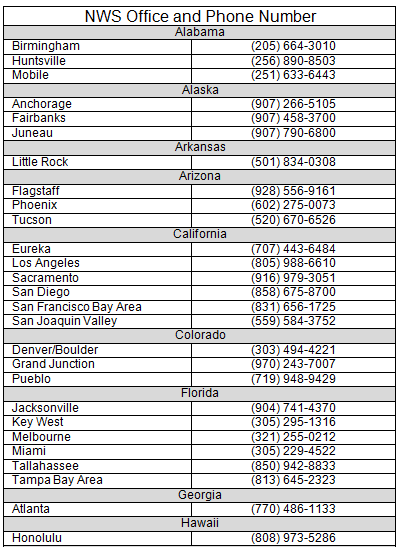 Permission to print this content has been issued by NOAA on 1/20/12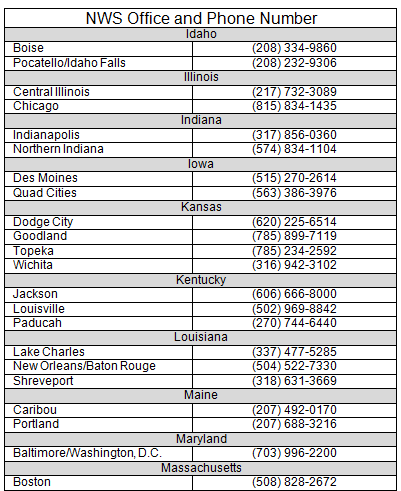 Permission to print this content has been issued by NOAA on 1/20/12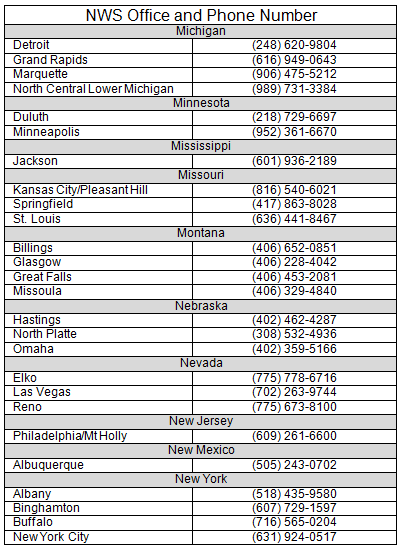 Permission to print this content has been issued by NOAA on 1/20/12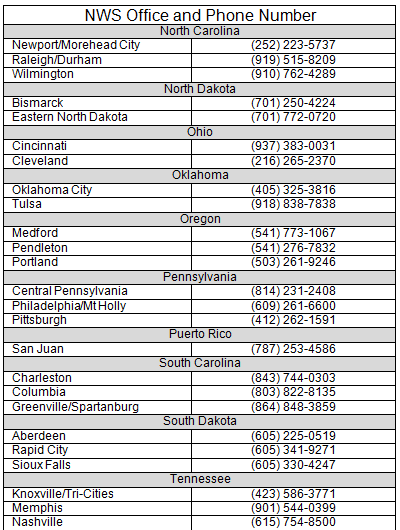 Permission to print this content has been issued by NOAA on 1/20/12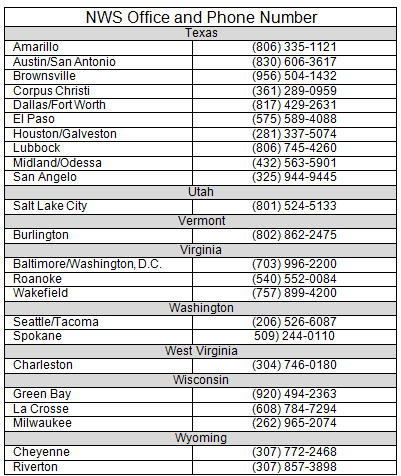 Permission to print this content has been issued by NOAA on 1/20/12  Tool 13 – Sample Communication Plan(Edit as necessary to meet your airport’s needs)Purpose: In order for service providers to achieve effective situational awareness between all organizations during an IROPS event, it is essential that an agreed-upon communication plan be developed, understood, and communicated to all parties. This tool provides the structure for service providers to use during an IROPS event to ensure the right information is discussed in clear language, both oral and written.  Tool 14 – Social Media(Edit as necessary to meet your airport’s needs)Purpose: This tool is intended for use by airport staff to help get started using social media forums to promote their airport and benefit from the leverage these social media sites provide. In a time of emerging social media forums (e.g., Twitter, Facebook, blogging) it is becoming increasingly important for airports to embrace the leverage these social media forums can provide. It only takes one second for a negative post to reach thousands of people who will now see your airport in a negative light (e.g., “I will never fly out of this Airport again. TSA lines were out the door and I had to wait over an HOUR to get through security!”). Often when passengers are upset, it is directed at an airline, long security lines, concessionaires, etc.; however, because it happened at your airport, you can end up taking the brunt of the comments. Fortunately, it takes just as long for a message to be sent out via social media that sheds a positive light on your airport and airport operations, especially during IROPS events. However, benefits from social media will not be experienced if nobody at an airport is taking the initiative to utilize social media tools. Available airport staff should work with TSA, CBP, and the airlines during IROPS events to get the message out. Some ideas for social media posts include:Post information related to widespread delays as soon as you are made aware to notify passengers before they arrive at the airport (e.g., delays as a result of weather, power outages). Direct them to their airline provider for specific information.Post information related to extra security measures that are in effect so passengers can arrive at the airport with plenty of time to get through the TSA security lines. No need to divulge why; just post a friendly reminder to arrive at the airport with plenty of time prior to departure.Post other information you believe would help enhance the passenger experience, especially during IROPS events.Setting up an account with a social media outlet is simple. Log on to your preferred social media forum (or multiple forums) via the internet and follow the instructions on how to set up a new account. Most social media sites have tips to help new users take full advantage of the options available to them, including how to make posts to their account (such as those suggested in the list above). It is important for airport staff to keep posts relevant to their audience and not to oversaturate the lines of communication with messages unrelated to the passenger experience.In order for an airport’s intended audience to receive posted messages, they need to know that their local airport participates in social media forums. There are several ways an airport can attract their audience, or “followers,” and let them know they partake in social media outreach. A couple ideas include a signage campaign at an airport, or a news story on local television about “friending” or “following” their airport on the appropriate social media site. Consider reaching out to other airports who engage in social media for tips and tricks on how to most effectively use these tools. Staying in contact with people who are affected by the airport reassures individuals that airport staff does care and are trying to make the passenger experience more enjoyable. IROPS events are inevitable, but the way you approach it can make all the difference.Use the table below to organize your social media outreach by identifying the staff responsible for providing updates on each social media forum (if you use multiple forums) and to document the trigger events and the frequency of updates needed during an IROPS event. Please modify the table as appropriate to your situation. Tool 15 – During an Event Tools(Edit as necessary to meet your airport’s needs)Purpose: It is important to gather data on all aspects of IROPS response to make sure no gaps in passenger service exist. This document provides two tools that can be used during all types of IROPS events:A table for service provider management to document actions made A checklist outlining items that should be addressed during an IROPS event for frontline staffTool #15a – During an Event Action Table for Service Provider Management Tool #15b – During an Event Frontline Checklist Tool 16 – Diversion Checklist(Edit as necessary to meet your airport’s needs)Purpose: When aircraft are diverted, passengers end up in unexpected places at unexpected times, and service providers need to coordinate efforts to accommodate their needs. In the event an aircraft is diverted to a diversion airport, this tool provides the steps that should be taken by airlines and the diversion airport (including their public safety department [airport police]) before, during, and after a diversion event. Roles of airlines, airport operation (specifically the operations manager and duty manager), and the public safety department are outlined in this tool.AIRLINEBefore:Notify airport operations. Include:AirlineApproximate arrival timeApproximate departure time – if availableReason for potential diversionIntentions (examples: gas and go, extended delay, or unknown)Potential services neededNumber of passengers on boardDuring:Communicate plane’s intentions to airport operations.Confirm airport operations and ensure that the duty manager will assist with communication.If necessary, ask for assistance. Determine who will coordinate passenger accommodations, including:FoodTransportationLodgingSecuritySpecial NeedsCommunicate status to necessary service providers at least every 30 minutes.After:Supervisor – obtain feedback from employees about what went well, what did not, and what changes could be made.Manager and supervisor join post-diversion conference call with airport.AIRPORT OPERATIONSBefore:Create a 24/7 email contact/distribution list of major airport stakeholders in your region, including diversion airports, to communicate status and track diverted flights.  For hubs and large airports, establish a conference call with key stakeholders 24 to 48 hours prior to severe weather forecasts to facilitate communications and coordination (i.e., National Weather Service, FAA, airlines, CBP, TSA, and airport departments). When notified by airline of a diversion, communicate to airlines that airport operations will be the point of contact during the event.Determine whether this is a regular diversion (airline and aircraft that are regularly serviced at airport).If regular aircraft/airlines, determine and communicate equipment available to help service (see attached sample equipment list)If airline has no representation at airport, determine potential services needed and communicate what equipment/options are available to service particular aircraft (see included sample equipment list)International diversions:  Have a plan in place ahead of time with CBP to handle and/or offload passengers from international diversions, especially if there are no CBP officers or facilities present at an airport. At a minimum, coordinate with the regional CBP official and local law enforcement to share important CBP contact information, such as 24/7 phone numbers. During:Operations CenterNotify: Airport duty manager in chargeLaw enforcement officer (LEO) in chargeFederal security director (FSD)Senior duty manager (or deputy aviation director – airside operations)Concessions, if services are neededCBP (if international flight, need 24/7 contact information)Communicate with airlines frequently during event (at least every half hour).Remind airlines of available assistance, including:  Additional resources (If aircraft cannot taxi from its location, coordinate to use local FBOs and/or aircraft recovery service to have aircraft removed.)Ability to contact resources for airlines if requestedUse of social media to inform passengersProviding of flight information display systems (FIDS) updatesCommunicate status to necessary service providers at least every 30 minutes.Ascertain who is making the decisions about the status of an aircraft regarding loading and unloading of passengers, bags, and cargo. This is especially important if an airline is not represented at an airport; airport staff should find out from the flight crew some of the system operations centers (SOCs) or headquarters phone numbers so that they can contact someone in a position to make a decision at critical times (such as when the 3- and 4-hour rule is reached). This should be done as soon as the aircraft is grounded and parked. Airport Operations ManagerWhen notified of a possible diversion, contact the applicable airline to determine the potential length of the delay.Record in diversion contact log:Date/timeAir carrier name and contact informationFlight numberAircraft type and tail numberPassenger countArriving from/original routeParking locationReason for diversionETA/ETDJet bridge use and departing flight number 	Crew time left (international flights only)Services neededDetermine gate needs (coordinate a gate from which to deplane if delay exceeds 3 hours for domestic flights and 4 hours for international flights), whether airline will accommodate aircraft at their regularly assigned gate(s), and can or will they accommodate other airlines. Gate options must take into consideration:Aircraft type/sizeAccess to restroom facilities and restroom service needsAccess to vending machinesAccess to drinking fountainsFood and beverage services through tenant restaurant vendorAbility to restrict international passengers from mixing with domestic passengers*Airline support to contain passengers isolated from domestic passengers*No CBP processing available for international flights**international flights onlyIf no gates are available:Coordinate with airlines and ATC services to direct aircraft to park at alternate parking location, escort marshaling/ground handling crew as necessaryCoordinate with airline or ground handlers to provide access to aircraft for air stairs, refueling, lavatory services, ground power units (GPUs), and other ground service equipment (GSE)Coordinate deplaning of passengers via air stairs and buses or via loading bridge at terminal when delay exceeds 3 hours (4 hours for international flights) and/or when airline requests access to terminalIf the aircraft delay is a departure and the passengers are deplaned at the terminal:Screening for passengers who leave the concourses must be provided or passengers must remain in the sterile area and food, beverage, and restroom facilities must be provided until the passengers are reboarded for departureIf the projected time at the gate is after the time that screening is closed:Coordinate passenger screening operations to remain open or coordinate with the LEO to provide staffing of the checkpoint to prevent re-entry of unscreened passengersCoordinate provisions with the airport’s concessions.Ensure that LEO is available to assist with disruptive passenger(s).Maintain contact with the airline representative to determine if the flight may be cancelled and, if so, the airline’s intentions concerning its passengers.For international flights:Coordinate with CBP port director for any concerns for passenger boarding/containmentArrange for LEO to monitor passengers to prevent mixing with domestic passengers  (must be local airline employee or air crew members when no local representative is available)Establish visual or physical perimeter stanchions, seating, and so forth to contain passengers (perimeter should allow restroom access without escort)Communicate status to necessary service providers at least every 30 minutes.After:Initiate conference call:Obtain feedback on what went well, what didn’t go well, and any changes that need to be madeType up notes from conference call – disseminate to all entities as lessons learned/action items.Check that the following entities attended conference call:Airport operationsAirlinesFAATSACBPLEOPublic safetyConcessionsCar rentalParkingMilitary (if on-site)FBOPUBLIC SAFETY DEPARTMENTBefore (if notified prior to aircraft landing):Notify airport operations specialist on duty.Fill out diversion contact log.If warranted, notify additional personnel or entities such as concessions, FBO, and the like.For extended delays at the airport, determine the resources to accommodate the situation and call up resources as appropriate.During:Obtain additional information about aircraft:Tail numberTime landedAny other pertinent informationFill out diversion contact log Inform airlines of public safety assistance available.Communicate status to necessary service providers at least every 30 minutes.After:Obtain feedback from officers regarding what went well, what didn’t, and any changes that need to be made (similar to post-incident discussion).Join the post diversion conference call and provide input.Sample Equipment Checklist(Edit as necessary to meet your airport’s needs) Tool 17 – After an Event Debrief(Edit as necessary to meet your airport’s needs)Purpose: It is important to debrief the response to an IROPS event in order to discover lessons learned and improve passenger service during an event. This tool describes how to discuss and document lessons learned, as well as response actions needed by each service provider related to surge, capacity, off-hour, and extended delay situations.Brief description of event						Date_____________________Insert a brief description of eventCauses:Local weatherDiversion(s)Aircraft mechanicalAircraft crewATC service systemOtherImpactsSurge: Potential impact caused by the rate of arrival of aircraft, timing of deplaning passengers, and subsequent movement of passengers through airport.AircraftPassengers*Capacity: Potential impact caused by the total number of aircraft that have arrived at the airport and of the number of passengers located in any particular areas of the airportAircraftPassengers*Off-hours: Potential impact caused by the time of day at which aircraft arrive at airport and the subsequent need to process passengersAircraftPassengers*Extended Stay: Potential impact caused by the duration of stay (often measured in days) that aircraft remain at the airport and that passengers are delayed before resuming their travel AircraftPassengers**Including animalsResource Inventory ChecklistResource Inventory ChecklistResource Inventory ChecklistInventory ItemOwnerStaff SkillsHard standsAircraft parking locationsAircraft fleet mixShuttle busesAir stairsMedical transport/facility Concession facility - food and beverage serviceLavatory equipment/facilityPotable water cartCabin service lift truckFuel trucks and/or service/facilityTow tugs and baggage cartsPushback tug/tractorTowbarsCommunication equipment/facility accessRecovery equipment/serviceCustomer service care facility/entertainmentAircraft hangersRefrigerated/delivery trucks or mobile cartsPortable power supplyPortable A/C systemsCustomer assistance personnelFactors That Influence Diversion DecisionsFactors That Influence Diversion DecisionsFactor at Receiving AirportOrganization Monitoring and ReportingNavigation equipment statusAircraft parking statusGate availability statusCustoms capacity statusRefueling statusDeicing assets statusJetway and air stair access statusGeneral ramp operations statusSecurity statusAirport OperationsAirport OperationsAirport OperationsName:Phone:Email:Aircraft Capabilities/Special Use EquipmentAircraft Capabilities/Special Use EquipmentAircraft Capabilities/Special Use EquipmentAircraft tow bars- A320/319/321 family based on airline ownership- Interchangeable tow barsAircraft stairs	- Passenger stairs: determine what stairs are needed for aircraft type	- Stair-truck: narrow and/or wide bodyAircraft tow bars- A320/319/321 family based on airline ownership- Interchangeable tow barsAircraft stairs	- Passenger stairs: determine what stairs are needed for aircraft type	- Stair-truck: narrow and/or wide bodyAircraft tow bars- A320/319/321 family based on airline ownership- Interchangeable tow barsAircraft stairs	- Passenger stairs: determine what stairs are needed for aircraft type	- Stair-truck: narrow and/or wide bodyGround HandlersGround HandlersGround HandlersName:Phone:Email:FuelersFuelersFuelersName:Bowsers	Phone:HydrantEmail:DeicersDeicersDeicersName:Phone:Email:Sample Equipment ListAirlineAirlineAirlineAirlineAirlineAirportOther737 Tow Bar (TB)757 TB767 TBA319/320 TBAIRBUS TBA320 TBMD80/90 TBCRJ200 TBCRJ700/900 TBE190 TBQ-400 TBUniversal TB737 Pushup stairs737 Air stairs757 Cabin access stairs757 Passenger stairs non-motorized767 Stairs767 Pushup stairs747/777 StairsA320 Diesel powered air stairsA320 Pushup stairsMD80 Galley access stairsAir start  Air Start Wide body Capable Ground Power Unit (GPU)Bottle air startLavatory service truckLavatory service truck, wide body capablePotable water cart Cabin service lift truck wide bodyPushback tractor, wide body capablePushback tug Functional Requirement$ 5K$$ 50K$$$ 500KCommunication – standardEmail, telephone, internet, monitorsWeb dashboard – simpleWeb dashboard – complexCommunication – massEmail, internet, textAutomated calling system, customized mobile device application, programmable video display – simpleRadio broadcasting system, programmable video display – complexCollaboration / teambuildingProductivity software, Email, internet, web portal, web conference, decision treeWeb dashboard – simpleWeb dashboard – complexContact managementProductivity software, Email, internetCustomized databaseOperational databaseInformation gatheringProductivity software, Email, telephone, internetConsultant – assessmentConsultant – plan developmentDocumentationProductivity softwareCustomized databaseOperational databaseData trackingProductivity softwareCustomized databaseOperational databaseReport generationProductivity softwareCustomized databaseOperational databaseAirspace monitoringRadioGPS-based flight trackingAirspace monitoring systemFlight trackingInternetFlight status data feedsFlight tracking management systemAir traffic flow managementInternetFlight status data feedsAir traffic flow management systemSurface detectionCamera surveillanceCamera surveillanceSurface detection systemSurface managementRadioSurface management systemSurface management systemWeather detectionInternet (weather display system, lightning detection), lightning detection system, camera surveillanceWeather detection system – short range, lightning detection systemWeather detection system – long rangeFlight status information sharingInternetCustomized mobile device applicationFlight information display systemPassenger handlingPortable aircraft stairsAircraft stair truck, bus – standard capacityAuto dock system, bus – large capacityResource managementProductivity softwareCustomized databaseGate management system, resource management systemBaggage managementProductivity softwareCustomized databaseBaggage sortation system, baggage tracking system, baggage recovery system, baggage reconciliation systemPassenger processingProductivity softwareLocal departure control systemCommon use passenger processing systemCategorySolution TypeFunctionPhasePhasePhaseOpsOpsStakeholderStakeholderStakeholderCategorySolution TypeFunctionBeforeDuringAfterAirsideLandsideAirportAir Carrier/ Ground HandlerFAAIntegration/StrategyConsulting servicesProvides professional consulting support for defining technology integration strategy before an event, and revises strategy based on lessons learned after an event.XXXXXIntegration/StrategyData integration servicesProvides professional data integration services before an event to enable the sharing of information among various technology solutions, and modifies data integration strategy based on lessons learned after an event.XXXXXIntegration/StrategySystem integration servicesProvides professional systems integration services before an event to enable the sharing of information among various technology solutions, and modifies system integration strategy based on lessons learned after an event.XXXXXIT SupportIT system managementProvides for the ongoing and emergency response management and maintenance of technology assets and systems.XXXXXXXData ManagementAirport operational databaseServes as a central data repository for airport operational systems to enable the sharing of information among various technology solutions before, during, and after an event.XXXXXXCategorySolution TypeFunctionPhasePhasePhaseOpsOpsStakeholderStakeholderStakeholderCategorySolution TypeFunctionBeforeDuringAfterAirsideLandsideAirportAir Carrier/
Ground HandlerFAAShared Aircraft Status Airspace monitoring systemProvides overview of airspace environment around the airport using real-time data from the airport's radar system, for the purpose of scheduling airport resources.XXXShared Aircraft Status Flight tracking/management toolProvides aircraft planning and management capabilities by monitoring real-time aircraft positions, airport status, and weather conditions.XXXShared Aircraft Status Air traffic flow managementProvides capability to manage the complete range of aircraft operations from gate to gate, as well as provides operational and post operations metrics and performance analysis.XXXXXXShared Aircraft Status Flight status data feedsProvides data stream to support flight information displays and custom flight tracking solutions.XXXShared Aircraft Status Surface detection system (ASDE-X)Provides a traffic management system for the airport surface that maintains seamless coverage and aircraft identification to air traffic controllers.XXXShared Aircraft Status Surface management systemProvides a browser-based surface management system for efficient and cost-effective management and measurement of airside operations.XXXXXXShared Aircraft Status Information web dashboardProvides information dashboard over the Internet to facilitate collaborative decision making for airside and landside operations.XXXXXShared Aircraft Status Navigation systemProvides the operational information, altitude, and position necessary for aircraft guidance in all flight phases (in flight and on ground taxiing).XXXShared Aircraft Status Consulting servicesProvides professional consulting support for strategic implementation, implementation oversight, and improvement of shared aircraft status solutions.XXXXXXXXCategorySolution TypeFunctionPhasePhasePhaseOpsOpsStakeholderStakeholderStakeholderCategorySolution TypeFunctionBeforeDuringAfterAirsideLandsideAirportAir Carrier/
Ground HandlerFAACommunication of StatusReal-time aircraft data feedProvides data stream to support flight information displays and custom flight tracking solutions.XXXXCommunication of StatusFlight information display system - airportProvides flight information on a monitor mounted in the airport using a real-time aircraft data feed or manual input.XXXXCommunication of StatusFlight information display - internetProvides flight information via the Internet using a real-time aircraft data feed or manual input.XXXXCommunication of StatusFlight information display - mobileProvides flight information to a mobile device using a real-time aircraft data feed or manual input.XXXXCommunication of StatusAir traffic display - airportProvides real-time air traffic information, including delays and cancellations, in graphical format using a monitor mounted in the airport.XXXXCommunication of StatusAir traffic display - internetProvides real-time air traffic information, including delays and cancellations, in graphical format via the Internet.XXXXCommunication of StatusMessage broadcasting systemProvides automated text-based message broadcasting to a predefined distribution list according to a predefined communication channel.XXXXXCommunication of StatusEmergency notification call  systemProvides automated audio message broadcasting to a predefined distribution list.XXXXXCommunication of StatusSocial media (Facebook, Twitter, blogs, podcasts, etc.)Provides the ability to send ongoing communication to a mass number of subscribers via the Internet or mobile device applications and receive feedback.XXXXXXCommunication of StatusFlight status alert - email, textProvides automated text-based message broadcasting to a distribution list of subscribers via email or text message regarding a specific flight status.XXXXXCategorySolution TypeFunctionPhasePhasePhaseOpsOpsStakeholderStakeholderStakeholderCategorySolution TypeFunctionBeforeDuringAfterAirsideLandsideAirportAir Carrier/
Ground HandlerFAAResource ManagementAircraft, gate, and concourse availabilityProvides the ability to analyze the cause of delays in order to determine the most time-efficient usage of aircraft, gates, and stands.XXXXXXXResource ManagementGate management systemProvides the ability to plan and maintain the scheduling, allocation, and real-time status of gates.XXXXXXResource ManagementGround handling staff management systemProvides the ability for scheduling and deployment of ramp personnel to optimize ground handling operations.XXXXXResource ManagementGround handling resource managementProvides the ability for scheduling and management of ramp personnel and ground handling equipment to optimize ground handling operations.XXXXXResource ManagementResource management systemProvides the ability to plan and maintain the scheduling, allocation, and real-time status of resources including gates, aircraft parking stands, check-in counters, airline back offices, kiosks, and baggage carousels.XXXXXXPassenger HandlingConsulting servicesProvides professional consulting support for defining passenger handling strategy before an event, and revising strategy based on lessons learned after an event.XXXXPassenger HandlingPassenger transport from aircraftProvides physical mechanism for transporting passengers from an aircraft that is not docked at a gate to the terminal building.XXXXPassenger HandlingVisual docking guidance systemProvides automated visual docking guidance for aircraft based on the active ramp environment to maximize safety and efficiency.XXXXCategorySolution TypeFunctionPhasePhasePhaseOpsOpsStakeholderStakeholderStakeholderCategorySolution TypeFunctionBeforeDuringAfterAirsideLandsideAirportAir Carrier/
Ground HandlerFAABaggage ManagementBaggage sortationProvides for the automatic verification of baggage and its destination for accurate and efficient routing.XXXXBaggage ManagementBaggage trackingProvides for the automated tracking of baggage from check-in to final destination.XXXXXBaggage ManagementBaggage recoveryFacilitates the efficient recovery of bags due to mishandling or disrupted aircraft operations.XXXXBaggage ManagementBaggage reconciliationProvides for the identification of passengers that have not yet boarded and prevents their baggage from being loaded.XXXXPassenger ProcessingCommon use passenger processingProvides the ability to share check-in and gate resources among airlines for flexibility and efficiency in passenger processing.XXXXXPassenger ProcessingLocal departure control systemProvides the ability for airline operations without a locally accessible proprietary departure control systems to process passenger and baggage.XXXXXWeather DetectionWeather displayProvides visual information regarding current weather conditions.XXXXXXWeather DetectionWeather forecasting and reporting systemProvides the ability to analyze probable weather conditions to enable decisions to be made prior to and during an event.XXXXXXXWeather DetectionInstant alert weather systemProvides the ability to receive instant alerts at the desktop workstation for relevant weather events.XXXXXXXWeather DetectionLightning detection systemProvides the ability to detect lightning in local and/or long range conditions.XXXXXXXSample Communication PlanSample Communication PlanEstablish talking points: Prepare for the following questions/data requests that are  commonly asked, such as:What is the impact to the airport?What are the impacts to our customers?What is the estimated length of time before operations return to normal?What actions are we taking now?Is there any system or technology issue arising?Is the airport closed?   YES or NOIs the airfield closed?Websites:  Prepare to use websites during IROPS events to communicate both internally and externally.Internal website:Establish what needs to happen and who will do itStatus board:  Display ongoing updates from airport operations centerExternal website:  Meet with the airport’s IT organization to  keep flight information display system (FIDS) and paging systems updated during IROPS eventsEstablish communication links and interfacesOrganizationMedia PlatformStaff ResponsibleTrigger EventsFrequency of UpdatesAirport nameFacebookContact name(Diversions, long TSA lines, power outages, widespread weather delays and cancellations, etc.)(Per trigger event or per time allotment [e.g., 15, 30, 60+ min])Airport nameTwitterContact name(Diversions, long TSA lines, power outages, widespread weather delays and cancellations, etc.)(Per trigger event or per time allotment [e.g., 15, 30, 60+ min])Airport nameBloggingContact name(Diversions, long TSA lines, power outages, widespread weather delays and cancellations, etc.)(Per trigger event or per time allotment [e.g., 15, 30, 60+ min])Airport nameText messagingContact name(Diversions, long TSA lines, power outages, widespread weather delays and cancellations, etc.)(Per trigger event or per time allotment [e.g., 15, 30, 60+ min])Airport Operations DepartmentOffer and render assistance as available to air carriers and tenants.  Assist in selecting a parking location for the aircraft. Ground handlers are responsible for parking aircraft because airport operations personnel will not perform this function.Ensure diverted aircraft do not obstruct loading gates for scheduled incoming flights or trap parked aircraft already at a gate or hardstand. It is preferable that all carriers coordinate parking early to ensure orderly flow.Advise responsible ground handlers if parked aircraft must be moved.Assist with vehicle inspections and movement of personnel, vehicles, and equipment in and out of the airport operations area or the security identification display area (SIDA) to unload, load, and service diverted company equipment parked in the SIDA, or on cargo aprons, tenant ramps, or closed taxiways. Evaluate all actions from a customer service standpoint. If passengers must be deplaned to meet DOT requirements, coordinate response and necessary holding areas with airline, airport police, TSA, and CBP personnel.Coordinate with airport police, CBP, TSA, and airline supervisors all planned holding areas to segregate passengers (PAX) if they are deplaned. Ensure that holding area(s) have operable lavatories and otherwise meet DOT requirements.Ensure that the storm is monitored real-time and communicate updates to all agencies at least every 30 minutes.Other.Airport  Police DepartmentProvide security for containment of international passengers in the sterile area as necessary.If any non-sterile area is used for holding international PAX, assist in providing security for PAX. If necessary, request mutual aid support. As necessary, contact other airport departments or airport tenant businesses directly for assistance. Other.Airport  Fire-Rescue DepartmentProvide space as needed to segregate passengers. Augment security efforts as needed. In addition to normal fire responsibilities, provide emergency first aid to passengers as necessary. If necessary, request mutual aid.Other.Airport  Marketing and Community Relations DepartmentAirport  Marketing and Community Relations DepartmentCoordinate with national/international news media and all involved parties to ensure proper release of public information as necessary.Coordinate with national/international news media and all involved parties to ensure proper release of public information as necessary.Other.Other.AirlinesAirlinesNotify the CBP of any diverted international flights that are landing at the airport, regardless of the reason. International passengers will not be deplaned until adequate holding facilities have been coordinated with airport personnel. Notify the CBP of any diverted international flights that are landing at the airport, regardless of the reason. International passengers will not be deplaned until adequate holding facilities have been coordinated with airport personnel. Ensure all decisions regarding deplaning and segregation of international passengers are made in concert with CBP personnel.Ensure all decisions regarding deplaning and segregation of international passengers are made in concert with CBP personnel.Notify the TSA Coordination Center at least two hours prior to reboarding when passengers have deplaned at the airport. Manual screening requires additional time needed for screening/reboarding. Notify the TSA Coordination Center at least two hours prior to reboarding when passengers have deplaned at the airport. Manual screening requires additional time needed for screening/reboarding. Maintain an accurate passenger manifest at all times and present it to CBP personnel for immigration or accountability purposes. Maintain an accurate passenger manifest at all times and present it to CBP personnel for immigration or accountability purposes. Coordinate any passenger needs (e.g., food, water, medicine, child care, health and hygiene) with CBP and all appropriate organizations as soon as possible. Comfort, health, and customer service needs must be proactively met.Coordinate any passenger needs (e.g., food, water, medicine, child care, health and hygiene) with CBP and all appropriate organizations as soon as possible. Comfort, health, and customer service needs must be proactively met.For situational awareness and ramp flow, advise airport operations when expecting the arrival of any diverted aircraft. For situational awareness and ramp flow, advise airport operations when expecting the arrival of any diverted aircraft. Coordinate with ATC services, by way of flight crew communications, on where to direct diverted aircraft for ground handling purposes so as to avoid having a negative impact on the movement of other aircraft. Coordinate with ATC services, by way of flight crew communications, on where to direct diverted aircraft for ground handling purposes so as to avoid having a negative impact on the movement of other aircraft. Coordinate any passenger needs (e.g., food, water, medicine) with the appropriate organization or airport tenant as soon as possible. If support may be needed from other airport tenants (e.g., TSA, CBP, concessions, car rental agencies), make the call as early as possible, preferably before they close. Coordinate any passenger needs (e.g., food, water, medicine) with the appropriate organization or airport tenant as soon as possible. If support may be needed from other airport tenants (e.g., TSA, CBP, concessions, car rental agencies), make the call as early as possible, preferably before they close. Wherever possible, assist with ground handling support equipment to accommodate other diverted aircraft. Wherever possible, assist with ground handling support equipment to accommodate other diverted aircraft. Ensure that passengers and crew remain with quick-turn or gas and go aircraft. Ensure that passengers and crew remain with quick-turn or gas and go aircraft. Ensure that flight crew communication to airport personnel (e.g., operations, police) pass through local airline supervisory staff. This is a MUST.Ensure that flight crew communication to airport personnel (e.g., operations, police) pass through local airline supervisory staff. This is a MUST.Before deplaning, advise passengers of their circumstances and plan for their care and accommodations. This advisory should come from the crew in coordination with station management. Airport personnel should also be informed. Before deplaning, advise passengers of their circumstances and plan for their care and accommodations. This advisory should come from the crew in coordination with station management. Airport personnel should also be informed. Ensure that deplaning passengers understand that they may remove their carry-on luggage, blankets, and pillows if they will later return and subsequently depart on the same aircraft. Ensure that deplaning passengers understand that they may remove their carry-on luggage, blankets, and pillows if they will later return and subsequently depart on the same aircraft. Communicate that passengers may be deplaned into the concourse in accordance with airline policies. It is critical that the airline advise passengers that if they leave the sterile area they will not be allowed to re-enter. Passenger and baggage screening services are unavailable when the TSA checkpoint is closed.Communicate that passengers may be deplaned into the concourse in accordance with airline policies. It is critical that the airline advise passengers that if they leave the sterile area they will not be allowed to re-enter. Passenger and baggage screening services are unavailable when the TSA checkpoint is closed.Ensure that flight crews remain with passengers until alternate provisions are made. They will serve as the customer service representative to and advocate for their customers. Ensure that flight crews remain with passengers until alternate provisions are made. They will serve as the customer service representative to and advocate for their customers. Ensure ground handling and parking of aircraft and of those of airlines with which airlines have ground handling agreements.Ensure ground handling and parking of aircraft and of those of airlines with which airlines have ground handling agreements.Make necessary arrangement if passenger transportation is needed from a remote parking location to the concourse or terminal. Vehicles must be operated by properly qualified driver/escorts when accessing any movement area, non-movement area, or the SIDA. Make necessary arrangement if passenger transportation is needed from a remote parking location to the concourse or terminal. Vehicles must be operated by properly qualified driver/escorts when accessing any movement area, non-movement area, or the SIDA. Implement corporate aircraft diversion plan. Implement corporate aircraft diversion plan. Other.Other.GOVERNMENT AGENCIESTSAEstablish procedures to screen international passengers that have been out of a sterile area prior to reboarding an aircraft whose destination is into a controlled sterile area.Consider mutual aid requests. Passenger screening and augmentation to monitor secure/nonsecure areas may be needed in extreme situations. Other.ATC ServicesEstablish aircraft ground control procedures to quickly, and safely park aircraft for unloading.Maintain open lines of communication with airlines and ground handlers operating at the airport.Other.CBPAuthorize any aircraft servicing or crew movement on international flights. This authorization can be given in advance by CBP personnel via telephone if servicing/crew preflight inspection is critical and a CBP officer has not yet arrived at the diverted aircraft. Coordinate international diversion deplaning with airport personnel. Passengers will be deplaned and moved directly to the designated area. That location will be determined by the number of passengers on the diverted aircraft and available faculties. Every effort will be made to keep passengers segregated in the concourse for security, comfort, and rapid reboarding. Ensure that security for the segregation of passengers and crew will be a coordinated effort by the CBP, TSA, and airport personnel.Ensure that due to personnel, equipment, and regulation issues, clearing passengers for entry into the United States will only be done as a last resort. Every effort will be made to move international passengers to their original destination for clearance purposes.Ensure that the processing of passengers for entry at the airport port of entry is coordinated with the port of original destination. If authority to clear passengers is granted, they must be processed for entry with all carry-on and checked baggage. A separate clearance area will be set up where both electronic processing and luggage search can be accomplished with the appropriate level of privacy. To do so, TSA requires a minimum of two hours advance notice.Other.OTHER TENANTSConcessionsSee Tool 8 – Concessions Checklist for Snow and Hurricane Events for a sample concessions checklist.Ground TransportationCargo, Etc.AirportAirportCommunicationMedia and communication plan activated  Terminal Capacity provided for large number of passengersRest areas provided/blanketsLavatory serviceParking/Ground TransportationGround transportation plan activatedPassenger Essential Provisions Food / hydration (concessions plan activated)Retail (concessions plan activated)Lodging (hotels notified)Additional StaffingEmployee transportationSupplement staffingAssistance deskSpecial services Medical responseTracking aircraftCoordination with relief organizationsEquipmentGate sharing Hard standsAIRLINESAIRLINESDeplaning Onward transportationCoordination with airport operationsGround support equipment (e.g., gates, hardstands, tugs, towbars, AC) requestedPassenger Care LodgingBaggageCompensationInformation/communicationFood/hydrationCleanlinessSpecial servicesGOVERNMENT AGENCIESGOVERNMENT AGENCIESATC ServicesPriority treatment for delayed flights if requested by the aircraft operator or a designee (pilots, dispatchers, etc.)ATC ServicesPriority treatment for delayed flights if requested by the aircraft operator or a designee (pilots, dispatchers, etc.)CBPActivate plan for after-hour capabilitiesCreation of ad hoc sterile areas via memorandum of understanding (MOU) activationCBPActivate plan for after-hour capabilitiesCreation of ad hoc sterile areas via memorandum of understanding (MOU) activationTSACreating of ad-hoc sterile areas via MOU activationEscort plans activated Re-ticketing plan activatedTSACreating of ad-hoc sterile areas via MOU activationEscort plans activated Re-ticketing plan activatedCDCPlan activation for international flights subject to quarantinePlan activation for diversion airports in the systemCDCPlan activation for international flights subject to quarantinePlan activation for diversion airports in the systemFBOFBO support equipment providedFBOFBO support equipment providedSample Equipment ListAirlineAirlineAirlineAirlineAirlineAirportOther737 Tow Bar (TB)757 TB767 TBA319/320 TBAIRBUS TBA320 TBMD80/90 TBCRJ200 TBCRJ700/900 TBE190 TBQ-400 TBUniversal TB737 Pushup stairs737 Air stairs757 Cabin access stairs757 Passenger stairs non-motorized767 Stairs767 Pushup stairs747/777 StairsA320 Diesel powered air stairsA320 Pushup stairsMD80 Galley access stairsAir start  Air Start Wide body Capable Ground Power Unit (GPU)Bottle air startLavatory service truckLavatory service truck, wide body capablePotable water cart Cabin service lift truck wide bodyPushback tractor, wide body capablePushback tug Lessons LearnedResponse ActionResponse PartyTerminalCommunication centerRampGatesConcessionsGround transportationCommunication centerRampGatesConcessionsGround transportationAircraftTarmacCockpit communicationPassenger deplanesAdditional serviceIROPS ActionsCommunication issuesProcedure modificationsEquipment and resourcesService lapseOperations and maintenance restockNew capabilityOtherCommunication issuesProcedure modificationsEquipment and resourcesService lapseOperations and maintenance restockNew capabilityOtherCommunication issuesProcedure modificationsEquipment and resourcesService lapseOperations and maintenance restockNew capabilityOtherCommunication issuesProcedure modificationsEquipment and resourcesService lapseOperations and maintenance restockNew capabilityOtherCommunication issuesProcedure modificationsEquipment and resourcesService lapseOperations and maintenance restockNew capabilityOtherCommunication issuesProcedure modificationsEquipment and resourcesService lapseOperations and maintenance restockNew capabilityOther